神奈川書家三十人展　公式ホームページ展覧会掲載希望書以下の通り、神奈川書家三十人展公式ホームページへの掲載を希望します。＊イメージ画像の掲載を　希望します　　希望しませんチラシや案内はがきは　メール添付　　郵送　　　　　　で送付します。　＊太枠内の内容をホームページにて公開します。　＊公開日は任意の日付とし、会期終了をもって公開を終了します。　＊ご提供いただいた個人情報は、広報媒体に掲載する目的の他、神奈川新聞社からお知らせを送付する場合があります。　＊神奈川新聞社の表記に統一させていただきます。　＊事務局の判断により、掲載できない場合があります。あらかじめご了承ください。　＊1つの展覧会につき1枚でお願いします。複数ご希望の場合には、コピーのうえお送りください。ホームページ掲載に関する連絡責任者氏名：　ご連絡先：　TEL:　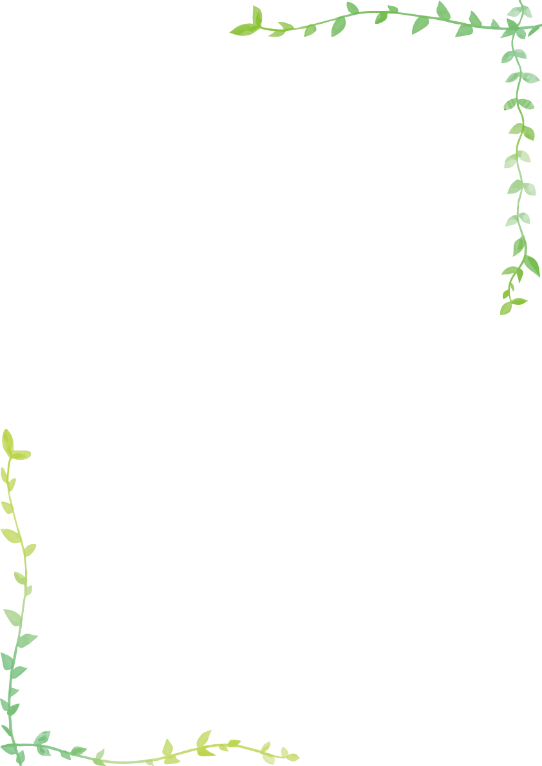 ＜ご提出先・お問い合わせ＞「神奈川書家三十人展」事務局神奈川新聞社　地域連携事業部内〒231-8445 横浜市中区太田町2-23　Tel: 045-227-0707／Fax: 045-227-0095　E-mail: chiikirenkei@kanagawa-shimbun.jp展 覧 会 名会　　場会　　期開催時間入　場　料主催・共催・後援等関連ホームページ（任意）URL：情報公開日イメージ掲載希望　　　　有　　　　　　無